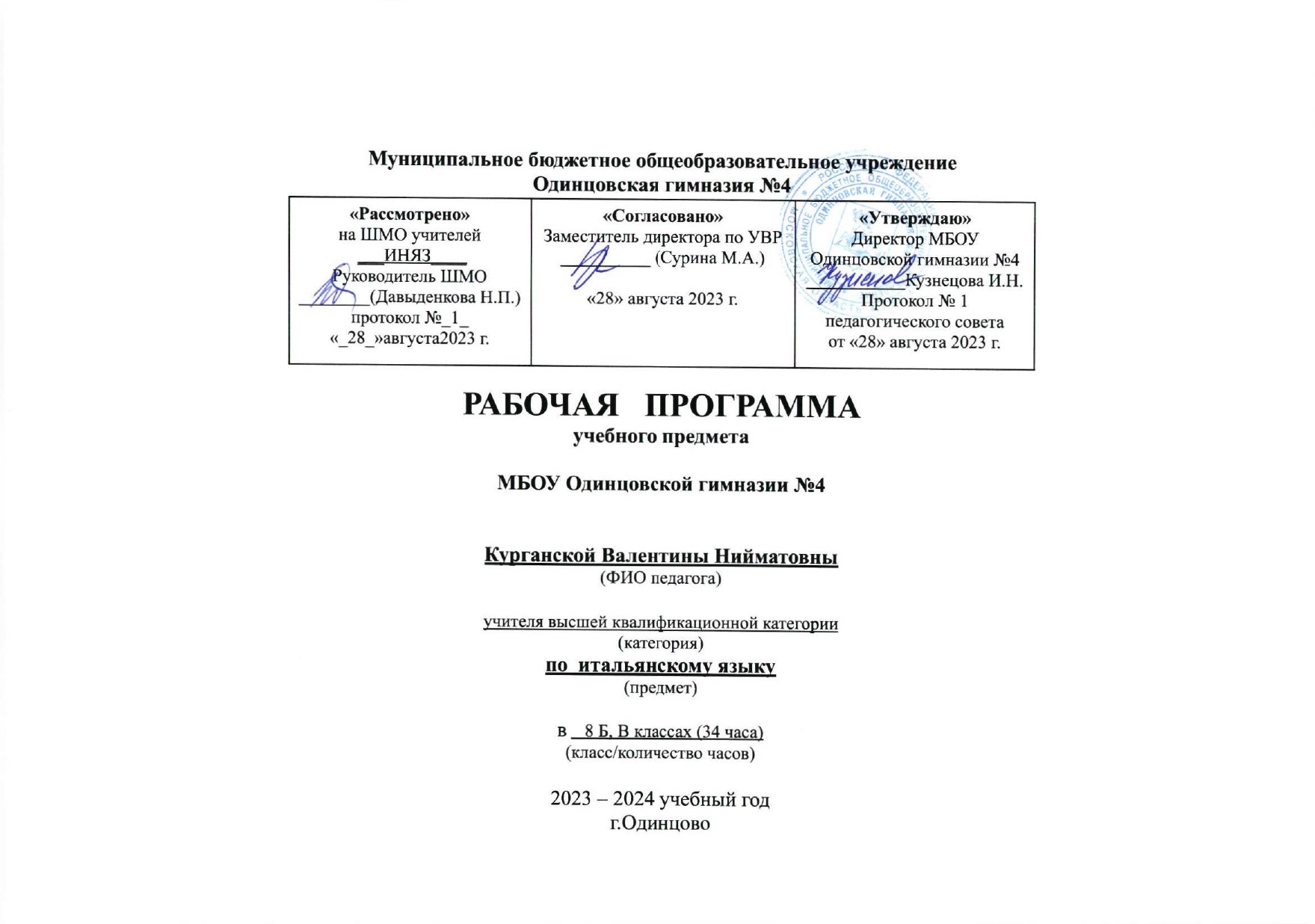 Пояснительная запискаРабочая программа по итальянскому языку на уровне основного общего образования подготовлена на  основе:Федерального государственного образовательного стандарта основного общего образования (Приказ Минпросвещения России от 31 05 2021 г № 286, зарегистрирован Министерством юстиции  Российской Федерации 05 07 2021 г., рег. номер — 64100) (далее — ФГОС ООО),Примерной основной образовательной программы основного общего образования и Универсального кодификатора распределенных по классам проверяемых требований к результатам освоения основной образовательной программы основного общего образования и элементов содержания по итальянскому языку(одобрено решением ФОМО)учебный план МБОУ Одинцовской гимназии №4 на 2023-2024 учебный год;положение о структуре, порядке разработки и утверждения рабочих программ учебных предметов и курсов внеурочной деятельности, МБОУ Одинцовской гимназии №4.Примерной программы воспитания с учётом концепции или историко-культурного стандарта при наличииРеализация целей программы предполагает использование новых педагогических технологий (дифференциация, индивидуализация, проектная деятельность и др.) и использование современных средств обученияОбщая характеристика учебного предмета «Иностранный (итальянский) язык»Цель обучения: - развитие иноязычной коммуникативной компетенции в совокупности ее составляющих: речевой, социокультурной, компенсаторной, учебно-познавательной.Задачи обучения: - формирование умений общаться на итальянском языке с учетом речевых возможностей и потребностей обучающихся - элементарных коммуникативных умений в говорении, аудировании, чтении и письме; - развитие личности, речевых способностей, внимания, мышления, памяти и воображения школьника; мотивации к дальнейшему овладению итальянским языком; - обеспечение коммуникативно-психологической адаптации школьников к новому языковому миру для преодоления в дальнейшем психологического барьера и использования итальянского языка как средства общения; - освоение элементарных лингвистических представлений, доступных школьникам и необходимых для овладения устной и письменной речью на итальянском языке – формирование некоторых универсальных лингвистических понятий (звук, буква, слово, предложение, части речи, интонация), наблюдаемых в родном и итальянском языках; - приобщение к новому социальному опыту с использованием итальянского языка - знакомство школьников с миром зарубежных сверстников, с некоторыми обычаями страны изучаемого языка, с детским песенным, стихотворным и сказочным фольклором на итальянском языке, с доступными учащимся произведениями детской художественной литературы на итальянском языке; воспитание дружелюбного отношения к представителям других стран; - формирование речевых, интеллектуальных и познавательных способностей школьников, а также их обще учебных умений; - развитие эмоциональной сферы обучающихся в процессе обучающих игр, учебных спектаклей с использованием итальянского языка; - приобщение школьников к новому социальному опыту за счет проигрывания на итальянском языке различных ролей в игровых ситуациях, типичных для семейного, бытового, учебного общения.СОДЕРЖАНИЕ УЧЕБНОГО ПРЕДМЕТА «ИНОСТРАННЫЙ (итальянский) ЯЗЫК»В соответствии с ФГОС ООО на изучение итальянского языка выделяется 1 час в неделю, 34 часа в год.Рабочей программой предусмотрено проведение 4 комплексных контрольных работ.Основное назначение данной программы состоит в формировании коммуникативной компетенции, т.е. способности и готовности осуществлять иноязычное межличностное и межкультурное общение с носителями языка. Формирование коммуникативных умений предполагает овладение языковыми средствами, а также навыками оперирования ими в процессе говорения, аудирования, чтения и письма. Таким образом, языковые знания и навыки представляют собой часть названных выше сложных коммуникативных умений. Формирование коммуникативной компетенции неразрывно связано с социокультурными знаниями, которые составляют предмет содержания речи и обеспечивают взаимопонимание в социокультурной/межкультурной коммуникации. Все три указанные основные содержательные линии взаимосвязаны, и отсутствие одной из них нарушает единство учебного предмета «Иностранный язык (второй иностранный язык)».ПЛАНИРУЕМЫЕ РЕЗУЛЬТАТЫ ОСВОЕНИЯ УЧЕБНОГО ПРЕДМЕТА «ИНОСТРАННЫЙ (итальянский) ЯЗЫК» НА УРОВНЕ ОСНОВНОГО ОБЩЕГО ОБРАЗОВАНИЯ С учётом общих требований в разделе цели обучения иностранному языку реализуются через образовательные результаты, которые структурированы по ключевым задачам общего образования и подразделяются на личностные, метапредметные и предметные. Образовательные результаты сформулированы в деятельностной форме, это служит основой разработки контрольных измерительных материалов по итальянскому языку.Применительно к учебному предмету «Итальянский язык (второй иностранный язык)» стандартом устанавливаются следующие личностные, метапредметные и предметные результаты выпускников основной школы. Личностные результаты:-воспитание российской гражданской идентичности, патриотизма, уважения к Отечеству, к прошлому и настоящему многонационального народа России;-стремление к лучшему осознанию культуры своего народа и готовность содействовать ознакомлению с ней представителей других стран; толерантное отношение к проявлениям иных культур; осознание себя гражданином своей страны и мира;-готовность отстаивать национальные и общечеловеческие (гуманистические, демократические) ценности, свою гражданскую позицию;-формирование мотивации изучения иностранных языков и стремление к самосовершенствованию в образовательной области «Иностранный язык»;-осознание возможностей самореализации средствами изучаемых иностранных языков; стремление к совершенствованию собственной речевой культуры в целом;-формирование коммуникативной компетенции в межкультурной и межэтнической коммуникации;-развитие таких качеств, как воля, целеустремленность, креативность, инициативность, эмпатия, трудолюбие, дисциплинированность.Метапредметные результаты:-развитие умения планировать своё речевое и неречевое поведение;-развитие коммуникативной компетенции, включая умение взаимодействовать с окружающими, выполняя разные социальные роли;-развитие исследовательских учебных действий, включая навыки работы с информацией: поиск и выделение нужной информации, обобщение и фиксация информации;-развитие смыслового чтения, включая умение определять тему, прогнозировать содержание текста по заголовку/по ключевым словам, выделять основную мысль, главные факты, опуская второстепенные, устанавливать логическую последовательность основных фактов;-умение рационально планировать свой учебный труд, работать в соответствии с намеченным планом;-осуществление регулятивных действий самонаблюдения, самоконтроля, самооценки в процессе коммуникативной деятельности на иностранном языке.Предметные результаты:Обучающиеся научатся:А. В коммуникативной сфере:в области говорения: начинать, вести/поддерживать и заканчивать различные виды диалогов в стандартных ситуациях общения, соблюдая нормы речевого этикета, при необходимости переспрашивая, уточняя;-расспрашивать собеседника и отвечать на его вопросы, высказывая своё мнение, просьбу, отвечать на предложение собеседника согласием/отказом в пределах изученной тематики и усвоенного лексико-грамматического материала;- рассказывать о себе, своей семье, друзьях, своих интересах и планах на будущее; -сообщать краткие сведения о своём городе/селе, о своей стране и странах изучаемого языка; -описывать события/явления, передавать основное содержание, основную мысль прочитанного или услышанного, выражать своё отношение к прочитанному/услышанному, давать краткую характеристику персонажей;в области аудирования:-воспринимать на слух и полностью понимать речь учителя, одноклассников;-воспринимать на слух и понимать основное содержание несложных аутентичных аудио- и видеотекстов, относящихся к разным коммуникативным типам речи (сообщение/рассказ/интервью); -воспринимать на слух и выборочно понимать с опорой на языковую догадку, контекст краткие несложные аутентичные прагматические аудио- и видеотексты, выделяя значимую/нужную/необходимую информацию;в области чтения:-читать аутентичные тексты разных жанров и стилей преимущественно с пониманием основного содержания; -читать несложные аутентичные тексты разных жанров и стилей с полным и точным пониманием и с использованием различных приёмов смысловой переработки текста (языковой догадки, выборочного перевода), а также справочных материалов; уметь оценивать полученную информацию, выражать своё мнение;-читать аутентичные тексты с выборочным пониманием значимой/ нужной/ интересующей информации;в области письменной речи:-заполнять анкеты и формуляры;-писать поздравления, личные письма с опорой на образец с употреблением формул речевого этикета, принятых в стране/странах изучаемого языка; -составлять план, тезисы устного или письменного сообщения; кратко излагать результаты проектной деятельности.Обучающиеся получат возможность научиться:-применять правила написания слов, изученных в основной школе; -адекватное произносить и различать на слух всех звуков иностранного языка; соблюдать правильное ударения в словах и фразах; -соблюдать ритмико-интонационных особенностей предложений различных коммуникативных типов (утвердительное, вопросительное, отрицательное, повелительное); правильно членить предложения на смысловые группы;-распознавать и употреблять в речи основных значений изученных лексических единиц (слов, словосочетаний, реплик-клише речевого этикета);-знать основные способы словообразования (аффиксации, словосложения, конверсии); -понимание и использование явлений многозначности слов иностранного языка, синонимии, антонимии и лексической сочетаемости;-распознавать и употреблять в речи основных морфологических форм и синтаксических конструкций изучаемого иностранного языка; знать признаков изученных грамматических явлений; -знание основных различий систем иностранного и русского/родного языков.Социокультурная компетенция:- национально-культурным особенностям речевого и неречевого поведения в своей стране и странах изучаемых языков (первого и второго); применять эти знания в различных ситуациях формального и неформального межличностного и межкультурного общения;-распознавать и употреблять в устной и письменной речи основных норм речевого этикета (реплик-клише, наиболее распространённой оценочной лексики), принятых в странах изучаемых языков (первого и второго); -знание употребительной фоновой лексики и реалий страны/стран изучаемых языков (первого и второго), некоторых распространённых образцов фольклора (скороговорки, поговорки, пословицы); -знакомство с образцами художественной, публицистической и научно-популярной литературы;-представлению об особенностях образа жизни, быта, культуры стран изучаемых иностранных языков (всемирно известных достопримечательностях, выдающихся людях и их вкладе в мировую культуру);-представлению о сходстве и различиях в традициях своей страны и стран изучаемого языка; -пониманию роли владения  иностранными  языками  в  современном мире .Компенсаторная компетенция:-умению выходить из трудного положения в условиях дефицита языковых средств при получении и приёме информации за счёт использования контекстуальной догадки, игнорирования языковых трудностей, переспроса, словарных замен, жестов, мимики.Б. В познавательной сфере:-умению сравнивать языковые явления родного и иностранных языков на уровне отдельных грамматических явлений, слов, словосочетаний, предложений;-владению приёмами работы с текстом: умение пользоваться определённой стратегией чтения/аудирования в зависимости от коммуникативной задачи (читать/слушать текст с разной глубиной понимания);- умению действовать по образцу/аналогии при выполнении упражнений и составлении собственных высказываний в пределах тематики основной школы; - готовность и умение осуществлять индивидуальную и совместную проектную работу; -умение пользоваться справочным материалом (грамматическим и лингвострановедческим справочниками, двуязычным и толковым словарями, мультимедийными средствами); -владению способами и приёмами дальнейшего самостоятельного изучения иностранных языков.В. В ценностно-ориентационной сфере:-представлению о языке как средстве выражения чувств, эмоций, основе культуры мышления;-достижению взаимопонимания в процессе устного и письменного общения с носителями иностранного языка, установления межличностных и межкультурных контактов в доступных пределах; -представление о целостном полиязычном, поликультурном мире, осознание места и роли родного и иностранных языков в этом мире как средства общения, познания, самореализации и социальной адаптации;-приобщению к ценностям мировой культуры как через источники информации на иностранных языках (в том числе мультимедийные), так и через непосредственное участие в школьных обменах, туристических поездках, молодёжных форумах.Г. В эстетической сфере:-владению элементарными средствами выражения чувств и эмоций на иностранном языке;-стремлению к знакомству с образцами художественного творчества на иностранном языке и средствами иностранного языка; -развитие чувства прекрасного в процессе обсуждения современных тенденций в живописи, музыке, литературе.Коммуникативные уменияГоворение. Диалогическая речьОбучающиеся научатся: вести этикетный диалог, диалог-расспрос, диалог — побуждение   к действию, комбинированный диалог в стандартных  ситуациях неофициального общения в рамках освоенной тематики, соблюдая нормы речевого этикета, принятые в стране изучаемого языка .Обучающиеся получат возможность научиться:вести диалог — обмен мнениями; брать и давать интервью на итальянском языке; вести диалог-расспрос на основе нелинейного текста (таблицы, диаграммы и т. д.).Говорение. Монологическая речь:строить связное монологическое высказывание с опорой на зрительную наглядность и/или вербальные опоры (ключевые слова, план, вопросы) в рамках освоенной тематики; описывать события с опорой на зрительную наглядность и/или вербальные опоры (ключевые слова, план, вопросы); давать краткую характеристику реальных людей и литературных персонажей; передавать основное содержание прочитанного текста с опорой или без опоры на текст/ключевые слова/план/вопросы;описывать иллюстрацию (рисунок/фото) с опорой или без опоры на ключевые слова/план/вопросы. делать сообщение на заданную тему на основе прочитанного; комментировать факты из прочитанного/прослушанного текста, выражать и аргументировать своё отношение к прочитанного/прослушанному; кратко высказываться без предварительной подготовки на заданную тему в соответствии с предложенной ситуацией общения; кратко высказываться с опорой на нелинейный текст (таблицы, диаграммы, расписание и т. п.); кратко излагать результаты выполненной проектной работы.Аудирование:воспринимать на слух и понимать основное содержание несложных аутентичных текстов, содержащих некоторое количество неизученных языковых явлений; воспринимать на слух и понимать нужную/интересующую/запрашиваемую информацию в аутентичных текстах, содержащих как изученные языковые явления, так и некоторое количество неизученных языковых явлений.выделять основную тему в воспринимаемом на слух тексте; использовать контекстуальную или языковую догадку при восприятии на слух текстов, содержащих незнакомые слова.Чтение:читать и понимать основное содержание несложных аутентичных текстов, содержащих отдельные неизученные языковые явления; читать и находить в несложных аутентичных текстах, содержащих отдельные неизученные языковые явления, нужную/интересующую/запрашиваемую информацию, представленную в явном и неявном виде; читать и полностью понимать несложные аутентичные тексты, построенные в основном на изученном языковом материале; выразительно читать вслух небольшие построенные на изученном языковом материале аутентичные тексты, демонстрируя понимание прочитанного.устанавливать логическую последовательность основных фактов текста и событий, изложенных в несложном аутентичном тексте;восстанавливать текст из разрозненных абзацев или путем добавления выпущенных фрагментов.Письменная речь:заполнять анкеты и формуляры, сообщая о себе основные сведения (имя, фамилия, пол, возраст, гражданство, национальность, адрес и т. д.); писать короткие поздравления с днем рождения и другими праздниками с  употреблением  формул  речевого  этикета,  принятых в стране изучаемого языка, выражать пожелания (объемом 30— 40 слов, включая адрес); писать личное письмо в ответ на письмо-стимул с употреблением формул речевого этикета, принятых в стране изучаемого языка: сообщать краткие сведения о себе и запрашивать аналогичную информацию о друге по переписке; выражать благодарность, изви- нения, просьбу; давать советы и т. д. (объемом 100—120 слов, включая адрес); писать небольшие письменные высказывания с опорой на образец или план.Лексическая сторона речи:узнавать в письменном и звучащем тексте изученные лексические единицы (слова, словосочетания, реплики-клише речевого этикета), в том числе многозначные, в пределах тематики основной школы; употреблять в устной и письменной речи в их основном значении изученные лексические единицы (слова, словосочетания, реплики-клише речевого этикета), в том числе многозначные, в пределах тематики основной школы в соответствии с решаемой коммуникативной задачей; соблюдать существующие в итальянском языке нормы лексической сочетаемости; распознавать и образовывать родственные слова с использованием основных способов словообразования (аффиксации, конверсии, словосложения) в пределах тематики основной школы в соответствии с решаемой коммуникативной задачей.Грамматическая сторона речи:оперировать в процессе устного и письменного общения основными синтаксическими конструкциями и морфологическими формами итальянского языка в соответствии с коммуникативной за- дачей в коммуникативно-значимом контексте; распознавать и употреблять в речи: различные коммуникативные типы предложений: утвердительные, отрицательные, вопросительные (общий, специальный, альтернативный вопросы), побудительные (в утвердительной и отрицательной форме); нераспространённые и распространённые простые предложения, в том числе с несколькими обстоятельствами, следующими в определённом порядке (Vogliamo imparare a parlare bene italiano.); безличные предложения (È interessante. Bisogna fare.); предложения с оборотами c’è, ci sono (Sul pavimento c’è un tappeto. In classe ci sono degli studenti.); сложносочинённые предложения с сочинительными союзами e, ma, o; сложноподчинённые предложения с союзами и союзными слова- ми che, perché, come, quale, se, dove; сложноподчинённые предложения с придаточными времени (союз quando), придаточными условия (союз se), определительными при- даточными (относительные местоимения che, il quale, cui), прида- точными причины (союз perché); предложения с конструкциями né... né…, così... come…, o... o…; конструкцию stare per fare (для выражения ближайшего будущего действия); конструкцию stare + Gerundio (для выражения продолженного действия); наречия, оканчивающиеся на -mente (facilmente) и совпадающие по форме с прилагательными (forte, piano); степени сравнения прилагательных и наречий, в том числе образованных не по правилу (buono, migliore, il migliore, ottimo); количественные и порядковые числительные; ударные и безударные личные местоимения; возвратные, притяжательные, указательные, вопросительные, относительные и неопределённые местоимения; глаголы в формах действительного залога в изъявительном наклонении (Presente, Passato Prossimo, Futuro Semplice, Imperfetto, Condizionale Presente, Condizionale Passato).Содержание программыУчебный предмет «Иностранный язык (второй иностранный язык)» обеспечивает формирование и развитие иноязычных коммуникативных умений и языковых навыков, которые необходимы обучающимся для продолжения образования в школе или в системе среднего профессионального образования. Освоение учебного предмета «Иностранный язык (второй иностранный язык)» направлено на достижение обучающимися допорогового уровня иноязычной коммуникативной компетенции, позволяющем общаться на иностранном языке в устной и письменной форме в пределах тематики и языкового материала основной школы как с носителями иностранного языка, так и с представителями других стран, которые используют иностранный язык как средство межличностного и межкультурного общения. Изучение предмета «Иностранный язык (второй иностранный язык)» в части формирования навыков и развития умений обобщать и систематизировать имеющийся языковой и речевой опыт основано на межпредметных связях с предметами «Русский язык», «Литература», «История», «География», «Физика», «Музыка», «Изобразительное искусство» и др.Содержание включает инвариантную (обязательную) часть учебного курса, соответствующую Примерной программе основного общего образования по иностранному (второму иностранному) языку, а также вариативную часть программы, выделенную курсивом. Авторская часть курса включает темы и ситуации общения, позволяющие привести в соответствие уровень достижений результатов обучения второму иностранному языку с результатами обучения первому иностранному языку после этапа начальной школы, а также содержание, отражающее специфику итальянского языка как учебного предмета. Предметное содержание речи:Моя семья. Взаимоотношения в семье. Конфликтные ситуации и способы их решения. Взаимопомощь; домашние праздники, дни рождения.Мои друзья. Лучший друг/подруга. Внешность и черты характера, обозначение   возраста.    Межличностные    взаимоотношения    с    друзьями и в школе.Свободное время. Досуг и увлечения (музыка, чтение; посещение театра, кинотеатра, музея, выставки; танцы, компьютерные игры, игрушки, коллекционирование). Виды отдыха. Домашние дела и обязанности (уборка, приготовление пищи, мытьё посуды); уход за домашними животными, любимое домашнее животное. Поход по магазинам. Одежда. Карманные деньги. Молодёжная мода. Добровольцы и волонтёрская служба.Здоровый образ жизни. Режим труда и отдыха, занятия спортом, здоровое питание, отказ от вредных привычек. Здоровье, болезни.Спорт. Виды спорта. Спортивные игры. Спортивные соревнования.Олимпийские игры, футбол в Италии.Школа. Школьная жизнь. Правила поведения в школе. Изучаемые предметы и отношение к ним. Внеклассные мероприятия.  Кружки.  Школьная форма. Школа, помещения внутри школы, класс и предметы в классе, расписание уроков, учебные занятия на уроках, выполнение домашних заданий. Каникулы. Переписка с зарубежными сверстниками, адрес. Новые технологии в жизни школьников.Выбор профессии. Мир профессий. Проблема выбора профессии.Роль иностранного языка в планах на будущее.Путешествия. Путешествия по России и странам изучаемого языка.Транспорт.Окружающий мир. Природа: растения и животные. Погода. Проблемы экологии. Защита окружающей среды. Жизнь в городе/в сельской местности; город, ориентация в городе. Дом/квартира: названия комнат, их размеры, предметы мебели и интерьера. Расположение в пространстве, движение. Время, дни недели, месяцы.Средства массовой информации. Роль средств массовой информации в жизни общества. Средства массовой информации: пресса, телевидение, радио, Интернет.Страны изучаемого языка и родная страна. Страны, столицы, крупные города.  Государственные символы.  Географическое положение. Климат. Население. Достопримечательности. Культурные особенности: национальные праздники, памятные даты, исторические события,  традиции и обычаи, кулинария, музыка, кинематография. Выдающиеся люди и их вклад в науку и мировую культуру. Великие итальянские путешественники и мореплаватели, их вклад в мировую историю. Небольшие произведения детского фольклора на итальянском языке, популярные герои итальянской детской литературы. Итальянская комедия масок и её основные персонажи. Эпоха Данте, «Божественная комедия». Небольшие произведения из современной итальянской прозы. Итальянский речевой и неречевой этикет в ряде ситуаций общения, сопоставление его с этикетом родной страны и стран других изучаемых языков.Тематическое планированиеКалендарно-тематическое планированиеКурганской Валентины Нийматовны, 8 Б, В класс Материально-техническое обеспечениеСписок рекомендуемой литературыЛист дополнений и изменений к рабочей программеПредмет ______________________________________________________Класс ___________________________________________Учитель ______________________________________________________№РазделКоличество часов1Я и моя семья!6 ч2Школа!6 ч3Мой дневник!6 ч4Рождество и Новый год!6 ч5Времяпрепровождение, интересы 6 ч6Пришла весна!4 чИтого34 ч№ урокаТема урокаДатапроведенияДатапроведенияПримечание№ урокаТема урокапланфакт1Я и моя семья1 неделя2 Моя семья и мой дом2 неделя3Мои родители работают3 неделя4У моей мамы много дел4 неделя5Пиноккио, как я рад тебя видеть5 неделя6Школа6 неделя7Наша школа7 неделя8Наша школа и цвета предметов8 неделя9Плюс, минус, умножить, разделить9 неделя10Ошибаясь, мы учимся10 неделя11Мой дневник. Понедельник11 неделя12Мой дневник. Вторник12 неделя13Мой дневник. Среда13 неделя14Четверг14 неделя15Пятница15 неделя16Суббота и воскресенье16 неделя17Рождество и Новый год17 неделя18Новый год 18 неделя19Бефана19 неделя20Карнавал20 неделя21Подарки21 неделя22Поговорим о каникулах22 неделя23Моя коллекция23 неделя24Мои интересы: чтение книг24 неделя25Мои интересы: смотреть телевизор25 неделя26Животные26 неделя27Занятие спортом27 неделя28Пришла весна28 неделя29Теплее или прохладнее?29 неделя30С такой погодой я заболею30 неделя31Я болею31 неделя32Последние деньки32 неделя33Готовимся к каникулам, лексико-грамматическая викторина33 неделя34Резервный урок34 неделяНаименования объектов и средств материально-технического обеспеченияНаименования объектов и средств материально-технического обеспеченияКоличествоПримечаниеРабочее место учителяРабочее место учителя1Системный блок, монитор, устройства ввода текстовой информации и манипулирования экранными объектами (клавиатура и мышь), привод для чтения и записи компакт-дисков, аудио/видеовходы/выходыРабочее место ученикаРабочее место ученика25Системный блок, монитор, устройства ввода текстовой информации и манипулирования экранными объектами (клавиатура и мышь), привод для чтения и записи компакт-дисков, аудио/видеовходы/выходыПринтер Принтер 1Черно-белой печати, формата А4Мультимедийный проекторМультимедийный проектор1Потолочное креплениеИнтерактивная доскаИнтерактивная доска1Акустические колонки Акустические колонки 1В составе рабочего места преподавателяЭкранно-звуковые и мультимедийные средства обученияЭкранно-звуковые и мультимедийные средства обученияЭкранно-звуковые и мультимедийные средства обученияЭкранно-звуковые и мультимедийные средства обучения5• Аудиокурс для занятий в классе.• Аудиокурс для самостоятельных занятий дома.• Электронное приложение к учебнику с аудиокурсом для самостоятельных занятий дома (ABBYY).• Мультимедийные обучающие программы по итальянскому языку.• Аудиокурс для занятий в классе.• Аудиокурс для самостоятельных занятий дома.• Электронное приложение к учебнику с аудиокурсом для самостоятельных занятий дома (ABBYY).• Мультимедийные обучающие программы по итальянскому языку.• Аудиокурс для занятий в классе.• Аудиокурс для самостоятельных занятий дома.• Электронное приложение к учебнику с аудиокурсом для самостоятельных занятий дома (ABBYY).• Мультимедийные обучающие программы по итальянскому языку.1.ЛИТЕРАТУРА (основная)                                                                                                                                                                                                                                                                                                                                                                                                                                                                                                                                                                                                                                                                                                                                                                                                                                                                                                                                                                                                                                                                                                                                                                                                                                                                                           Стандарт начального и основного общего образования по иностранному языкуДорофеева Н.С.и др. Итальянский язык: 8 класс: учебное пособие для учащихся общеобразовательных учреждений  — М : Вентана-Граф, 2022.Дорофеева Н.С.и др. Итальянский язык: 8 класс: методическое пособие для учителя — М : Вентана-Граф, 2022.Примерная программа начального и основного общего образования по иностранному языку2.ЛИТЕРАТУРА (дополнительная)                                                                                                                                                                                                                                                                                                                                                                                                                                                                                                                                                                                                                                                                                                                                                                                                                                                                                                                                                                                                                                                                                                                                                                                                                                                                     Двуязычные словари3.ПЕЧАТНЫЕ ПОСОБИЯ 3.Наглядно-дидактический материал Портреты писателей и выдающихся деятелей культуры ИталииКарты стран изучаемого языка и РоссииНабор фотографий с изображением ландшафта, городов, отдельных достопримечательностей стран изучаемого языка4.ИНФОРМАЦИОННО-КОММУНИКАТИВНЫЕ СРЕДСТВА Мультимедийные обучающие презентации-тренажеры5.ЭКРАННО-ЗВУКОВЫЕ ПОСОБИЯДорофеева Н.С.и др. Итальянский язык: 8 класс: аудиоприложение к учебнику  — М : Вентана-Граф, 2022.№п/пДата по плануДата по фактуТема по плануТема с внесением изменений (если имеются)Причина измененийПодпись лица, внесшего изменение